وضعية تقويم للسنة 2متوسط المقطع 3 الأعداد النسبية +التناظر المركزي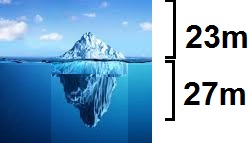 جبل من الثلوج عائم في البحر في القطب الشمالي للكرة الأرضية ارتفاعه عن مستوى البحر بـ 23m  وعمق الجبل 27m لاحظ الصورة الجانبية للجبل  في الأسفل شكل يوضح الصورة الجانبية  للجبل حيث  E نظيرة بالنسبة إلى   G و F  نظيرة  Hبالنسبة إلى T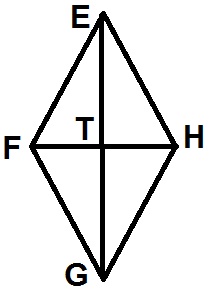 1)-  احسب المسافة بين القمة  وادني نقطة في الجبل 2)-  في الشكل إذا علمت أن  (EG) و  (FH) متعامدان بين أن الرباعي ABCDمعين وضعية تقويم للسنة 2متوسط المقطع 3 الأعداد النسبية +التناظر المركزيجبل من الثلوج عائم في البحر في القطب الشمالي للكرة الأرضية ارتفاعه عن مستوى البحر بـ 23m  وعمق الجبل 27m لاحظ الصورة الجانبية للجبل في الأسفل شكل يوضح الصورة الجانبية  للجبل حيث  E نظيرة بالنسبة إلى   G و F  نظيرة  Hبالنسبة إلى T1)-  احسب المسافة بين القمة  وادني نقطة في الجبل 2)-  في الشكل إذا علمت أن  (EG) و  (FH) متعامدان بين أن الرباعي ABCDمعين وضعية تقويم للسنة 2متوسط المقطع 3 الأعداد النسبية +التناظر المركزيجبل من الثلوج عائم في البحر في القطب الشمالي للكرة الأرضية ارتفاعه عن مستوى البحر بـ 23m  وعمق الجبل 27m لاحظ الصورة الجانبية للجبل  في الأسفل شكل يوضح الصورة الجانبية  للجبل حيث  E نظيرة بالنسبة إلى   G و F  نظيرة  Hبالنسبة إلى T1)-  احسب المسافة بين القمة  وادني نقطة في الجبل 2)-  في الشكل إذا علمت أن  (EG) و  (FH) متعامدان بين أن الرباعي ABCDمعين وضعية تقويم للسنة 2متوسط المقطع 3 الأعداد النسبية +التناظر المركزيجبل من الثلوج عائم في البحر في القطب الشمالي للكرة الأرضية ارتفاعه عن مستوى البحر بـ 23m  وعمق الجبل 27m لاحظ الصورة الجانبية للجبل  في الأسفل شكل يوضح الصورة الجانبية  للجبل حيث  E نظيرة بالنسبة إلى   G و F  نظيرة  Hبالنسبة إلى T1)-  احسب المسافة بين القمة  وادني نقطة في الجبل 2)-  في الشكل إذا علمت أن  (EG) و  (FH) متعامدان بين أن الرباعي ABCDمعين 